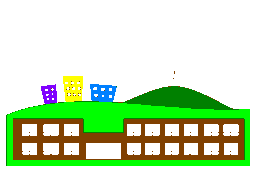        Základní škola, Bílina, Za Chlumem 824, 418 01 Bílina,příspěvková organizace                                                                             IČO: 65639618 telefon /417 823 663 * ústředna                                                      telefax 417 820 643 ředitelka    email: fojtikova@zschlum.cz                                                         www.zschlum.czOlexa MarekPodlahářství – MalířstvíZelený Sad 379417 43 KrupkaObjednávka č. 129/2017     Ředitelství školy objednává malířské práce pro naší školu – hlavní šatny, šatny dívky a chlapci, chodby, sociálky, třídy, jídelna, společné prostory.     Předpokládaná výše objednávky je 242.369,05 Kč.Smluvní strany souhlasí s tím, aby tato Smlouva/Dodatek byla vedena v evidenci smluv vedené ZŠ Za Chlumem, která bude přístupná dle zákona č. 106/1999 Sb., o svobodném přístupu k informacím, a která obsahuje údaje o smluvních stranách, předmětu smlouvy, číselné označení a datum jejího uzavření.Smluvní strany prohlašují, že skutečnosti uvedené v této Smlouvě/Dodatku nepovažují za obchodní tajemství a udělují svolení k jejich zpřístupnění ve smyslu zákona č. 106/1999 Sb., o svobodném přístupu j informacím.                   Fakturu zašlete na výše uvedenou adresu.                   Děkujeme za kladné vyřízení objednávky.V Bílině dne   28.6.2017                                                                                                         Za ZŠ: Fojtíková Andrea                                                                                                                                                                                                                                                                                               ekonom školyBankovní spojení: ČS, a.s. Bílina                                                                                                                          č. ú. :  1060441339/0800